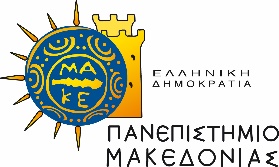 ΥΠΕΥΘΥΝΗ ΔΗΛΩΣΗ(Μετακίνηση με Ι.Χ. αυτοκίνητο)Ονοματεπώνυμο: ……………………………………………………………………..............................Ιδιότητα: …………………………………………………………………………………...........................Δηλώνω υπεύθυνα, και γνωρίζοντας τις συνέπειες του νόμου «Περί ψευδούς δηλώσεως»,              ότι έχω στην κατοχή μου το υπ’ αριθμόν κυκλοφορίας ………………………………………………….Ι.Χ.Ε. αυτοκίνητο, με αριθμό αδείας οδήγησης …………………………………………………………..τύπου …………………………………………………………………………………………......................Αναχώρησα από τη………………………στις …………………………….για …………………………..…………………………………………………………………………………………………………………Επέστρεψα στη ………………..στις ……………………………………………………………………….Η μετακίνησή μου έγινε για (σκοπός μετακίνησης)……………………………………………………….Συνολικό ποσό διοδίων: ………………………….H Υ.Δ. θα πρέπει να συνοδεύεται από φωτοτυπία: του διπλώματος οδήγησης καιτης άδειας κυκλοφορίας του Ι.Χ.αποδείξεις διοδίων								         Θεσσαλονίκη …………………..                                                                                                               Ο/Η Δηλών/Δηλούσα                                                                                                                  …………………..